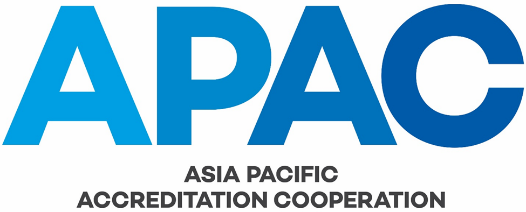 Performing Remote Evaluations – Requirements and GuidanceIssue No.		1.3Issue Date		25 March 2023Application Date	25 March 2023AUTHORSHIPThis document was produced by the APAC MRA Council.COPYRIGHTCopyright in this document belongs to APAC. No part may be reproduced for commercial exploitation without the prior written consent of APAC.FURTHER INFORMATIONFor further information about APAC or this document, please contact the APAC Secretariat.  Contact details can be found at www.apac-accreditation.org.1	Introduction	42	Scope	43	References	54	Objective	55	Definitions	56	APPLICATIONS FOR remote evaluations	67	Risks to Evaluations	68	Security and Confidentiality	69	Remote Evaluation Considerations	710	Planning and Scheduling	711	Performing an Effective Remote Evaluation	912	Witnessing	1013	Post Evaluation Activities	11AMENDMENT TABLE	11IntroductionAs information and communication technology (ICT) becomes more advanced there is an opportunity to use it in evaluation activities, either on an ongoing basis or for extraordinary situations. Use of ICT must be managed to ensure the integrity and confidence in the evaluation process is not adversely affected.This document provides requirements and guidance to APAC evaluators on how to plan, manage, and facilitate remote evaluations using ICT as a complement or substitute to traditional evaluation techniques.Remote evaluations provide APAC additional evaluation techniques to facilitate the evaluation of the Accreditation Bodies (ABs).  Further, remote evaluation techniques may permit APAC evaluators to witness and evaluate more AB assessment activities than on-site evaluations.1.4	Examples of using ICT during evaluations may include but are not limited to: meetings, utilizing teleconference facilities, including audio, video, and data sharing;evaluation of documents and records, utilizing remote access, either in real-time or at another time offline;recording of information and evidence, utilizing pictures, video, or audio recordings;providing visual/audio access to remote or potentially hazardous locations; and observing the use of remote assessment techniques in use by the AB.The objectives of this document about using ICT in evaluation activities are to:provide a consistent methodology for the use of ICT that is sufficiently flexible and non-prescriptive to complement or substitute traditional evaluation techniques;allow for the confirmation of AB conformance and competence while  maintaining confidence in the evaluation process;ensure that adequate controls are in place to avoid any mishandling that could compromise the integrity of the evaluation process, especially at times the on-site evaluations are not practically feasible;facilitate additional evaluation activities (e.g. observation of  AB technical meetings (e.g. technical advisory committees, assessor forums, management reviews, etc.) that typically would not be available during the traditional evaluation; andsupport the principles of safety and sustainability.Regulatory requirements, stakeholder schemes and programmes, conformity assessment standards and other normative documents, may prescribe  limitations on the use of ICT for evaluation purposes and may take precedence over this document.Scope2.1	This document provides requirements and guidance for the consistent use of ICT as part of the evaluation process. It applies when the majority of the evaluation activities will take place electronically. It does not apply to the general use of email or the limited use of ICT to facilitate communication, such as occasional web conferencing or the electronic sharing of documentation.   2.3	In the case of initial evaluations, remote evaluation techniques may be used in addition to the on-site witnessing of AB assessments. If there are no opportunities for on-site witnessing for an extended period of time (i.e. over 9 months), remote witnessing of assessments may take place if:the Team Leader considers this is suitable based on the results of evaluation activities already undertaken (e.g. management system and records review); andthe MRAMC has approved a request from the Team Leader for the remote witnessing of assessments.NOTE	Refer to clause 9 for further details.2.4	In the case of Level 3 scope extensions, remote evaluation techniques may be used in addition to the on-site or remote witnessing of AB assessments.NOTE	Refer to clause 9 for further details.2.5	Any use of remote evaluation techniques shall ensure the evaluation process confirms the demonstrated conformity of the APAC MRA requirements (including ISO/IEC 17011 conformance) at the same, or greater, level of confidence as the traditional face-to-face on-site evaluation process.ReferencesAPAC MRA-001	APAC Procedures for Establishing and Maintaining Mutual Recognition Amongst APAC Accreditation BodiesObjectiveThe objective of a remote evaluation is to establish the level of confidence in the AB activities by direct observations carried out through an electronic medium. Remote evaluations provide the opportunity for increased efficiency, increased safety, better timing, the inclusion of AB personnel that may not be easily accessible, and avoidance of travel delays and restrictions.DefinitionsRemote evaluationEvaluation of the physical location, virtual site or accreditation activities of an accreditation body, using electronic means.NOTE	Remote evaluation may apply to any of the following evaluation activities:review of documented information (e.g. accreditation schemes, the AB’s management system, policies, procedures, files and records);review of competency management (e.g. competency definitions and assessments, training, performance monitoring and reviews, competency approvals, etc.);review of quality controls (e.g. internal audits, corrective actions, management reviews, handling feedback and complaints, etc.);interviewing personnel;witnessing accreditation activities (e.g. assessments, internal meetings, etc.).Information and Communication Technology (ICT)Use of electronic technology for gathering, storing, retrieving, processing, analysing, and transmitting information. ICT includes software and hardware such as smartphones, handheld devices, laptop computers, desktop computers, drones, video cameras, wearable technology, artificial intelligence, and others.APPLICATIONS FOR remote evaluations6.1	The default position is all evaluations should be undertaken face-to-face onsite. However, in exceptional circumstances, partial or full remote evaluations may be proposed to the APAC MRAMC by the accreditation body being evaluated, after consultation with the Team Leader.6.2	Proposals from the evaluated accreditation body to the MRAMC shall by submitted to the APAC Secretary by completing  APAC FMRA-021 Remote Evaluation Checklist and Risk Assessment.  Risks to Evaluations7.1	The risks to evaluation effectiveness associated with remote evaluations shall be identified and documented, including the selection of ICT technologies, and how they are managed. NOTE	The risk assessment is to be recorded using APAC FMRA-021 Remote Evaluation Checklist and Risk Assessment.7.2	When ICT is proposed for the evaluation activities, the evaluated accreditation body shall check that the AB,  APAC evaluators and any witnessed CABs have the necessary infrastructure to support the use of the ICT proposed. 7.3	Considering the risks and opportunities identified in 7.1, the evaluation programme should identify how ICT will be utilized and the extent to which ICT will be used for evaluation purposes to optimize evaluation effectiveness and efficiency while maintaining the integrity of the evaluation process. 7.4	When using ICT, the evaluated accreditation body, evaluators and other personnel involved (e.g. technical experts) should have the competency and ability to understand and utilize the ICT employed in order to achieve the desired results of the evaluation. The evaluated accreditation body and evaluator should be aware of the risks involved in the use of the ICT and the impacts that they may have on the validity and objectivity of the information gathered.7.5	Where the evaluation activities need to be translated in “real time” additional checks may be needed to prevent translation from interfering with the evaluated activities. The evaluated AB shall make sure that any translators can participate effectively in the remote evaluation process.Security and Confidentiality8.1	The security and confidentiality of electronic or electronically transmitted information are particularly important when using ICT for evaluation purposes.  This includes data in storage, data in transit, and data in use.8.2	The use of ICT for evaluation purposes should be mutually agreed upon by the AB, APAC evaluators and any witnessed CABs in relation to information security and data protection measures and the respective local regulations before ICT is used for evaluation purposes. The respective jurisdictions’/regions' data protection and privacy laws shall be strictly adhered to.8.3	Any conflicting issue should be resolved before the commencement of the remote evaluation process.8.4	In the case of non-fulfillment of these measures or lack of agreement on information security and data protection measures, the APAC MRA Chair may be consulted.Remote Evaluation Considerations9.1	In general, the scope, planning, evaluation process, and documentation of the evaluation should follow APAC MRA-001.NOTE	When the working language of the AB is not the English language, more time may be needed to prepare for the evaluation, arrange and trial simultaneous translation, and review records (including personnel files and assessment files).9.2	Remote evaluations may be considered when one or more of the following situations apply: travel to an AB or specific location is not reasonable/feasible;a visit to an AB or evaluation location is not possible during crises or directions from government or regulators based on security, health, and safety measures;there are unavoidable changes in scheduling for the evaluator or the AB (i.e. personal issues, change in business priorities, etc.);the number of sites to be evaluated is difficult for the AB to organise within the evaluation timeframe;the AB has a systematic implementation of its management system where records, data, etc. can be reviewed at any site, regardless of where the work is being performed;the risk level of the evaluation is deemed low;an activity or activities planned for the on-site evaluation could not be completed and extending the on-site evaluation is not the best resolution; ora follow-up evaluation is necessary but another on-site visit cannot be conducted in a reasonable timeframe;where a particular component of the AB operations is considered worthy of increased observation/sampling.9.3	Remote evaluations may be undertaken in circumstances other than those detailed in clause 9.2.  In such cases the evaluator shall present the rationale for the remote evaluation (or the remote evaluation of specific activities) for approval by the MRAMC.Planning and Scheduling10.1	If ICT is used for evaluation purposes, it often contributes to the total evaluation time, as additional planning may be necessary which may impact evaluation duration. 10.2	Before initiating remote evaluation techniques, it is important to specify: the agenda and sequence of activities for the remote evaluation;the scope of accreditation activities to be subject to the remote evaluation techniques, including the list of accreditation activities, areas and schemes;clear expectations for pre-defined documented information that is to be made available during the remote evaluation; (e.g. records etc.);the availability of necessary AB personnel, conformity assessment body personnel and interpreters (if relevant);the agreed timing of the remote evaluation activities taking into account the different time zones of all parties involved in the remote evaluation activity; andthe timeframe for conducting the remote evaluation (e.g. 4 hours a day for 3 consecutive days).NOTE	Timing should:reflect a similar amount of overall time as would be allocated during traditional evaluation techniques; be segmented into periods of connectivity that is optimal to avoid fatigue (especially in cases where different languages are being used);include time for breaks; and allow for individual review and reflection of provided information by the evaluator.a plan on how to review information that cannot be shared remotely (e.g. due to confidentiality or access issues). The evaluator should define or express how this will be dealt with (e.g. follow-up evaluation, issuance of a nonconformance, etc.).NOTE	Personnel facilitating remote evaluation may not be permitted to share certain confidential information or there may be an existing corporate policy on how certain mediums cannot be used to provide such information.10.3	The AB shall provide to the APAC evaluator prior to the conducting of remote evaluation: all the normal information required for the evaluation in accordance with APAC MRA-001;NOTE 1	Some information, such as project reports and client files, may need to be sent or otherwise shared with the evaluator for review before the remote evaluation.NOTE 2	Remote access to documented information (procedures, policies, records etc.) can be facilitated though temporary password-protected online access with ‘view-only permissions’ for the evaluator. This can be set up through arranging a temporary profile for the evaluator to access the ABs intranet or internal file directories, or through online or cloud-based document management systems (e.g. SharePoint, DropBox, Microsoft Teams, GoogleDocs, etc.).contact details of designated individual(s) that will facilitate, manage, and coordinate the arrangements of the remote evaluation on behalf of the AB, including any translators where required;applicable files, projects, reports, etc.;summary of key changes (i.e. personnel, organization, equipment, accredited methods) in the AB since last on-site evaluation; andany other evidence deemed essential and necessary.10.4	Planning shall include selection and confirmation of the specific ICT technologies to be used taking into account the following considerations: the nature of the evaluation activity being undertaken, and the number of simultaneous ICT connections required for the relevant AB personnel and evaluators. It may be necessary to only conduct a single remote activity at a time;the ICT platform (e.g., Go-To-Meeting, WebEx, Microsoft Teams, Zoom, etc.) and hardware for hosting the evaluation, to be agreed upon between the APAC evaluator and AB;NOTE 1 	Identifying several ICT platforms is recommended  in case one ICT platform fails to perform.NOTE 2	If the evaluated AB is providing the ICT platform, it may be necessary for the evaluation team meetings to be held using a different platform and account. If this is the case, the platforms should be confirmed and tested by the team prior to the evaluation.the ICT security measures that must be undertaken to protect confidential information. This includes ensuring secure physical locations from which to join remote evaluation activities for all the parties involved;enabling any security and/or profile access to the evaluator(s) and others involved in the evaluation;testing ICT compatibility between the evaluator(s) and the AB before the evaluation by performing a trial run;encouraging and considering the use of webcams, cameras, etc. when physical evaluation of an event is desired or necessary; andany recording of remote activities, including discussions that take place, should be agreed upon by both parties before the evaluation. This includes arrangements for storage and disposal of recordings; andhow to respond to connection difficulties and failures.Performing an Effective Remote EvaluationTo ensure good communication across the evaluation team and to actively manage the progress of the remote evaluation, the Team Leader should have periodic evaluation team meetings and individual online update sessions with evaluation team members.If demonstration of conformity with a requirement is not able to be reviewed, or a complete determination not be able to be made, this failure or limitation shall be recorded as a nonconformity in the evaluation report.11.3	The evaluation should be facilitated in quiet and secure environments whenever possible to avoid interference and background noise (i.e., speakerphones) and ensure information security.11.4	The most effective types of ICT should be chosen. Multiple types of ICT may be considered during the same evaluation.  11.5	The use of headphones or advanced microphones should be considered to assure clear communication. The microphone of the evaluated accreditation body personnel should remain on during the entirety of the remote evaluation activity.11.6	Facilitation of the evaluation should follow normal evaluation plans and processes.11.7	The AB should scan the room and perform a walk-through of the organization for evaluators to gain a ‘lay of the land’ and to determine who is in the room.11.8	Participants should always introduce themselves when speaking if multiple people are involved. Both parties should make their best effort to confirm what was heard, stated, and read throughout the evaluation.11.9	All remote evaluations should be concluded with a summary, review of the events each day, clarification of issues, apparent nonconformities, and expectations.11.10	All parties should take appropriate measures to safeguard the confidentiality of data in any format.11.11	Separate evaluation activities (e.g. witnessing) should be conducted in separate online meetings, and the accreditation body should refrain from sending meeting invitations (via email or other means) to all evaluation team members when only one or two of those team members are required for each meeting.11.12	There should be an allowance for the evaluator to terminate the evaluation activity due to an inability to maintain satisfactory connections or conditions during the scheduled time. This should be recorded in the evaluation report.11.13 	The evaluator, the evaluation team and the AB should review the effectiveness of the remote component. Where possible, “gaps” should be addressed prior to concluding the evaluation. Actions taken in response to limitations identified during a remote evaluation should be detailed in the evaluation report.  Witnessing12.1	Effective witnessing can be one of the most difficult parts of the remote evaluation process.  Preplanning and preparation for each area to be witnessed should be performed.  12.2	Access to high-speed internet and/or cell signals is critical to assure clear and effective audio and video.  12.3	Preplanning and testing of the chosen ICT should be performed for each witnessing activity at the location of witnessing.  Dead spots or weak connectivity should be identified.  12.4	Video presentation skills of the AB during witnessing are critical.  This should be discussed in the planning phase.  The AB may need to set up a fixed camera location or consider a dedicated personnel to take the video and photos.  AB video/camera skills often improve over time and may result in increased evaluation effectiveness and efficiency.12.5	Portability, connectivity, and battery life of the video device should be considered.12.6	Live video streaming should be preferred.  This provides real-time and interactive evaluation and reduces risks to integrity that may be associated with pre-recorded video. During online remote witnessing sessions the evaluator’s camera should be off so as not to cause a distraction.12.7	Pre-recorded AB video demonstration may be considered.  The APAC evaluator should consider any risks associated with the integrity of a pre-recorded video and implement measures to mitigate this risk, and confirm how pre-recorded material is to be stored or deleted once the evaluation activities are completed.12.8	Evaluators should be able to direct the video imaging of the witnessed activity by the AB to ensure the effectiveness of the demonstration.  Evaluator proficiency to perform this activity should be considered. Post Evaluation Activities13.1	Evaluation reports, findings and follow-up of corrective actions are to be undertaken in accordance with APAC MRA-001.13.2	Evaluation reports indicate the extent to which ICT has been used in carrying out evaluation and the effectiveness of ICT in achieving the evaluation objectives.13.3	If virtual sites are included within the scope, the evaluation documentation should note that virtual sites are included, and the activities performed at the virtual sites should be identified.AMENDMENT TABLEThis table provides a summary of the changes to the document with this issue.DateSection(s)Amendment(s)25/03/20232.5, 3, 6, 7, 8, 10Subsequent to the APAC lead Evaluators Workshop on 14/03/2023 and as approved by the MRAMC and Executive Committee the following minor changes were included:confirmation that evaluations are expected to be onsite and MRAMC permission for any remote evaluations shall be applied for by the relevant AB (in consultation with the TL) as part of the evaluation planning activity; andremoval of the reference to the IAF/ILAC-A1/A2 Addendum 01/2021.3/3//202212.1, 12.5, 12.11, 13.6Minor clarifications added based on feedback from Lead Evaluators. 17/09/20212.2, 2.3, 3Minor editorial changes approved by the APAC MRAMC to take into account IAF/ILAC-A1/A2: Addendum 01/2021 - IAF/ILAC Approach to Remote Peer Evaluations of Regions and Single Accreditation Bodies during the COVID-19 Pandemic.20/10/2020AllDocument approved by APAC Executive Committee.